827 W 14th Ct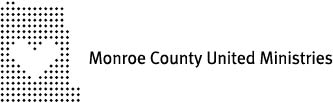 Bloomington, IN 47404PHONE: (812) 339-3429FAX: (812) 339-2912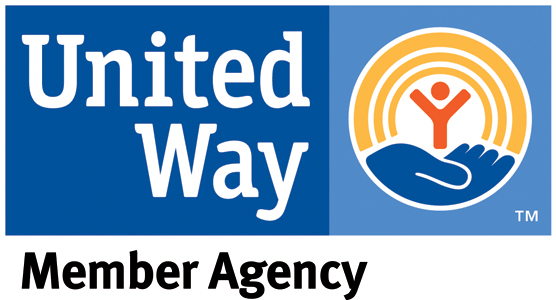 www.mcum.orgMedia Contact: Katie Broadfoot	  	  Development Director		  (812) 339-3429 x 18		  kbroadfoot@mcum.org For Immediate Release Volunteers Needed for MCUM’s “Each One Feed One” Food DriveBloomington, IN – June 19, 2019 Monroe County United Ministries (MCUM) will hold its annual “Each One Feed One” community food drive on Friday, August 9 through Sunday, August 11 at grocery stores across Monroe County. Just six months through 2019, our food pantry has fed as many people as it used to in an entire year. This food drive is critical to sustaining MCUM’s food pantry.  MCUM is seeking volunteers to help with this year’s event. Volunteers will collect, deliver, and sort food donations over a three-day period, beginning Friday afternoon (4 – 8pm), continuing on Saturday (10am – 4pm), and concluding on Sunday afternoon (1pm – 4pm).  Sign up today at www.mcum.org/eofo. For more information, please contact Katie Broadfoot at 812-339-3429 ext. 18 or kbroadfoot@mcum.org.MCUM appreciates the support of the grocery stores participating in this drive: Hometown IGA, Wal-Mart, & Kroger stores across Monroe County. Monroe County United Ministries is a 501(c)(3) nonprofit organization focused on eliminating generational poverty in Monroe County through its two main programs: Compass Early Learning Center and the Self-Sufficiency Center. #         #         #